РОССИЙСКАЯ ФЕДЕРАЦИЯИРКУТСКАЯ ОБЛАСТЬУСТЬ – КУТСКИЙ МУНИЦИПАЛЬНЫЙ РАЙОНДУМАПОДЫМАХИНСКОГО МУНИЦИПАЛЬНОГО ОБРАЗОВАНИЯ (СЕЛЬСКОГО ПОСЕЛЕНИЯ)РЕШЕНИЕ№ 57от 30.10.2019 г.«О досрочном прекращении полномочий депутата Думы»       Рассмотрев заявление депутата Думы Подымахинского сельского поселения 4 созыва Таюрской Татьяны Васильевны, руководствуясь Федеральным законом № 131 – ФЗ от 06 октября 2003 года «Об общих принципах организации местного самоуправления в Российской Федерации», Уставом Подымахинскоко муниципального образованияДумаРЕШИЛА:1.Прекратить полномочия депутата Думы Подымахинского сельского поселения 4 созыва Таюрской Татьяны Васильевны досрочно с 30.10.2019 года в связи с поступившим письменным заявлением об отставке по собственному желанию.          2.Настоящее решение обнародовать на официальном сайте администрации Подымахинского муниципального образования в информационно - телекоммуникационной сети «Интернет». Глава Подымахинского муниципального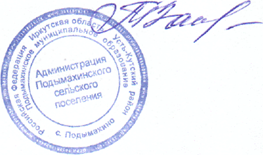 образования (сельского поселения)                                                                 Т.В. Пахомова